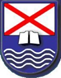 COLEGIO AUSTRAL        VALDIVIA                                                                                    FICHA DE MATRÍCULAIDENTIFICACIÓN DEL ALUMNO:NOMBRE:…………………………………………………………………………………….........……………..RUN:……………………………………………………FECHA NACIMIENTO:……………………………….………….…………COL. DE PROCED.:…………………………………………………………………..DOMICILIO:……………………………………………………………………………………….……….. ETNIA: ………………………………………………………ANTECEDENTES FAMILIARES:APODERADO TITULAR:…………………………………………………………………………..…………….RUN:……………………………………………………PARENTESCO CON ESTUDIANTE: PADRE…………..MADRE……….…..OTRO FAMILIAR…………….………......TUTOR (A)…………….NIVEL DE ESCOLARIDAD: E.BÁSICA: …….. E. MEDIA: ……..TÉC. PROF.:  …….. UNIVERSITARIA: ……. POST GRADO: ……..PROFESIÓN/ACTIVIDAD/OFICIO:……………………………………………………………………………………………………………………………………….LUGAR DE TRABAJO:………………………………………………………………………………………..FONO:……………….…………………………………….CORREO ELECTRÓNICO:……………………………………………………………………………………………………………………………………………………..APODERADO SUPLENTE:……………………………………………………………………………………….RUN:………………………………………………….PARENTESCO CON ESTUDIANTE: PADRE……..…..MADRE…...……..OTRO FAMILIAR………..……….……....TUTOR (A)……..……..NIVEL DE ESCOLARIDAD: E.BÁSICA: …… E. MEDIA: …… TÉC. PROF.: …… UNIVERSITARIA: …… POST GRADO: …….PROFESIÓN/ACTIVIDAD/OFICIO:………………………………………………………………………………………………………….……………………………LUGAR DE TRABAJO:…………………………………………………………………………..…………..FONO:…………………….………………………………..CORREO ELECTRÓNICO:………………………………………………………………………………………..…………………………………………………………….CON QUIÉN VIVE EL ALUMNO/A: PADRES…..…MADRE.……PADRE.……ABUELOS…...…OTRO FAMILIAR…..…TUTOR(A)..…….PERTENECE A ALGÚN PROGRAMA SOCIAL, ¿CUÁL?: CH. SOLIDARIO…....…PRIORITARIO………PREFERENTE…...…OTRO………ELECTIVIDAD: (marque una x cuando corresponda)1° Y 2° MEDIOINTERESES PERSONALES:ANTECEDENTES MÉDICOS:¿SUPRE PROBLEMAS DE SALUD? ESPECIFIQUE.………………………………………………………………………………………………………………………………………………………………………………………………………………………………………………………………………………………………………………………………………………………………………………………..USA ALGÚN MEDICAMENTO. ESPECIFIQUE.………………………………………………………………………………………………………………………………………………………………………………………………………………………………………………………………………………………………………………………………………………………………………………………..USA LENTES:      SI ….     NO ….OBSERVACIONES GENERALES: …………………………………………………………………………………………………………………………………………………………………………………………………………………………………………………………………………………………………………………………………….…………………………………………………………………………………………………………………………………………………………………………………………        _____________________________                                                                        _____________________________                    APODERADO TITULAR                                                                                                     APODERADO SUPLENTEArtes VisualesMúsicaARTÍSTICOSDEPORTIVOSCULTURALESSOCIALESOTROS